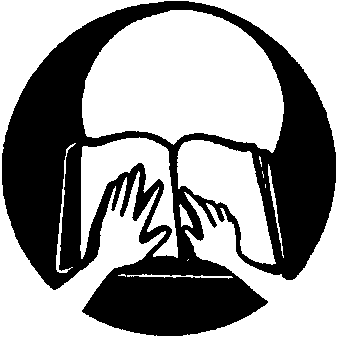 ZAVOD ZA SLEPO IN SLABOVIDNO MLADINO LJUBLJANALangusova ulica 81000 LJUBLJANAtelefon: +386 (01) 2442-750fax:	  +386 (01) 2442-777		      			Številka: 16/3-2013PRIJAVNICA ZA PROGRAM USPOSABLJANJAPODATKI O UDELEŽENCU/KI:Rok prijave:  15. 4. 2013Prijavnico pošljite koordinatorju programa: tatjana.murn@guest.arnes.siali na naslov Zavoda*Dovoljujem uporabo svojih osebnih podatkov pri vodenju evidenc in obdelavi podatkov v skladu z veljavnim Zakonom o varstvu osebnih podatkov.S prijavo se šola/ zavod zavezuje, da bo poravnal/a kotizacijo.Naslov izobraževalnega programa:ZAČETNI SEMINAR BRAJICEZAČETNI SEMINAR BRAJICEDatum izvedbe programa:18. april 2013Koordinator programa:Tatjana Murn tatjana.murn@guest.arnes.siIme in priimek*:Poučujem (navedite predmet) /staršElektronski naslov:Telefon :Poučujem / sem starš(označite s križcem)slepega učenca/ko     slabovidnega učenca /ko     se želim dodatno izobraževati   Zavod /šola /naslov(polni naslov):Datum: ŽigPodpis odgovorne osebe: